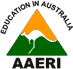 Candidate ProfileAAERI ELECTION – 2018 / 2020Full NameDate of BirthAgency NameDate of IncorporationEducation QualificationExperienceAchievementsAny work volunteered for AAERIin the past ?Why you wish to contest for AAERI election and what will you achieve  if elected  ?